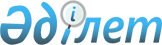 Об утверждении Правил предоставления специальных социальных услуг на платной основе
					
			Утративший силу
			
			
		
					Приказ и.о. Министра здравоохранения и социального развития Республики Казахстан от 25 февраля 2016 года № 146. Зарегистрирован в Министерстве юстиции Республики Казахстан 25 марта 2016 года № 13523. Утратил силу приказом Министра труда и социальной защиты населения Республики Казахстан от 2 июня 2023 года № 198.
      Сноска. Утратил силу приказом Министра труда и социальной защиты населения РК от 02.06.2023 № 198 (вводится в действие с 01.07.2023).
      В соответствии с пунктом 3 статьи 5 Закона Республики Казахстан "О специальных социальных услугах", ПРИКАЗЫВАЮ:
      Сноска. Преамбула - в редакции приказа Министра труда и социальной защиты населения РК от 22.09.2022 № 383 (вводится в действие по истечении десяти календарных дней после дня его первого официального опубликования).


      1. Утвердить прилагаемые Правила предоставления специальных социальных услуг на платной основе.
      2. Департаменту социальных услуг Министерства здравоохранения и социального развития Республики Казахстан в установленном законодательством порядке обеспечить:
      1) государственную регистрацию настоящего приказа в Министерстве юстиции Республики Казахстан;
      2) в течение пяти рабочих дней после государственной регистрации настоящего приказа в Министерстве юстиции Республики Казахстан направление в Республиканское государственное предприятие на праве хозяйственного ведения "Республиканский центр правовой информации Министерства юстиции Республики Казахстан" для размещения в Эталонном контрольном банке нормативных правовых актов Республики Казахстан;
      3) в течение десяти календарных дней после государственной регистрации настоящего приказа его направление для официального опубликования в периодических печатных изданиях и информационно-правовой системе "Әділет";
      4) размещение настоящего приказа на официальном интернет-ресурсе Министерства здравоохранения и социального развития Республики Казахстан;
      5) в течение десяти рабочих дней после государственной регистрации настоящего приказа в Министерстве юстиции Республики Казахстан представление в Департамент юридической службы Министерства здравоохранения и социального развития Республики Казахстан сведений об исполнении мероприятий, предусмотренных подпунктами 1), 2) и 3) настоящего пункта.
      3. Контроль за исполнением настоящего приказа возложить на вице-министра здравоохранения и социального развития Республики Казахстан Жакупову С.К.
      4. Настоящий приказ вводится в действие по истечении десяти календарных дней после дня его первого официального опубликования. Правила предоставления
специальных социальных услуг на платной основе
1. Общие положения
      1. Настоящие Правила предоставления специальных социальных услуг на платной основе (далее – Правила) разработаны в соответствии с пунктом 3 статьи 5 Закона Республики Казахстан от 28 декабря 2009 года "О специальных социальных услугах" (далее – Закон) и определяют порядок предоставления специальных социальных услуг на платной основе в субъектах, предоставляющих специальные социальные услуги.
      2. В настоящих Правилах используются следующие понятия:
      получатель услуг – лицо, обратившееся за получением специальных социальных услуг на платной основе сверх гарантированного объема специальных социальных услуг;
      специальные социальные услуги на платной основе (далее – платные услуги) – сверх гарантированного объема специальных социальных услуг, предоставляемых за счет средств получателя услуг.
      3. Платные услуги оказываются получателям услуг согласно Стандартам оказания специальных социальных услуг в области социальной защиты населения, утвержденным приказом Министра здравоохранения и социального развития Республики Казахстан от 26 марта 2015 года № 165 (зарегистрирован в Реестре государственной регистрации нормативных правовых актов за № 11038) (далее – Стандарты). 2. Порядок предоставления специальных социальных
услуг на платной основе
      4. Лицо, нуждающееся в оказании платных услуг, или его законный представитель обращается к субъекту, предоставляющему специальные социальные услуги, путем представления:
      1) заявления по форме согласно приложениям 1, 2 к настоящим Правилам;
      2) копии документа, удостоверяющего личность получателя услуг;
      3) копии справки об инвалидности для лиц с инвалидностью по форме согласно приказу Министра здравоохранения и социального развития Республики Казахстан от 30 января 2015 года № 44 "Об утверждении Правил проведения медико-социальной экспертизы" (зарегистрирован в Реестре государственной регистрации нормативных правовых актов за № 10589);
      4) копии удостоверения получателя пенсионных выплат по возрасту для пенсионеров;
      5) медицинской карты по формам согласно Стандартов;
      6) адресной справки.
      Сноска. Пункт 4 с изменением, внесенным приказом Министра труда и социальной защиты населения РК от 22.09.2022 № 383 (вводится в действие по истечении десяти календарных дней после дня его первого официального опубликования).


      5. Медицинские противопоказания к оказанию платных услуг определяются согласно Стандартам.
      6. Субъект, предоставляющий специальные социальные услуги, в течение десяти рабочих дней рассматривает документы представленные в соответствии с пунктом 4 настоящих Правил.
      В случае принятия руководителем субъекта, предоставляющего специальные социальные услуги, решения о предоставлении платных услуг лицу, нуждающемуся в оказании платных услуг, между ними заключается Договор на оказание платных услуг (далее – Договор) по форме, согласно приложению 3 к настоящим Правилам.
      7. Основаниями для отказа в предоставлении платных услуг являются:
      1) недостоверность представленных сведений и документов;
      2) наличие медицинских противопоказаний к оказанию платных услуг.
      8. При несоответствии представленных документов по основаниям, указанным в пункте 7 настоящих Правил, субъект, предоставляющий специальные социальные услуги уведомляет лицо, нуждающееся в оказании платных услуг об отказе в предоставлении платных услуг в течение трех рабочих дней после рассмотрения представленных документов.
      9. Временное приостановление договора допускается по личному заявлению получателя услуг или его законного представителя.
      10. Конфиденциальность информации о получателе услуг обеспечивается согласно пункту 2 статьи 11 Закона Республики Казахстан "О персональных данных и их защите".
      Форма            
      _______________________________
      (наименование организации)  
      от гражданина (ки) ____________
      (фамилия, имя, отчество
      (при его наличии)   
      _______________________________
      (дата, месяц и год рождения)
      Адрес проживания ______________
      _______________________________
      Контактный телефон ____________ Заявление
      Прошу Вас предоставить мне специальные социальные услуги на платной основе в условиях стационара, полустационара, ухода на дому (нужное подчеркнуть) на период с "____" __________20___года по "____" __________20___года.
      Дата ____________________             Подпись________________
      Форма            
      _______________________________
      (наименование организации)  
      от гражданина (ки) ____________
      (фамилия, имя, отчество
      (при его наличии)   
      _______________________________
      (дата, месяц и год рождения)
      Адрес проживания ______________
      _______________________________
      Контактный телефон ____________ Заявление
      Прошу Вас предоставить специальные социальные услуги на платной
      основе в условиях стационара, полустационара, ухода на дому (нужное
      подчеркнуть) на период с "____" __________20___года по "____"
      __________20___года гражданину ___________________________, чьи
      интересы я представляю, проживающему по адресу: ____________________,
      контактный телефон _________________ и зарегистрированному по адресу:
      _____________________________________.
      Дата __________________              Подпись ________________
      Форма             Договор на оказание платных услуг № ______ 
      город _______________________            "____" _________ 20___ года.
        (наименование города, района, села)
      _______________________________________ (далее – Организация) в лице
      __________________________ (фамилия, имя, отчество (при его наличии)
      руководителя организации), действующего на основании _______________,
      утвержденного ______________________________________________________
      от "____" __________________ 20__ года № ______, именуемый в
      дальнейшем "Исполнитель", с одной стороны, и ___________________
      (фамилия, имя, отчество (при его наличии) получателя услуг или его
      законного представителя) __________ года рождения, удостоверение
      личности № ______________, выданный ___________________,
      зарегистрированный(ая) по адресу: __________________________________,
      проживающий(ая) по адресу: ___________, контактный телефон _________,
      именуемый в дальнейшем "Получатель услуг", с другой стороны (далее –
      Стороны), заключили настоящий Договор (далее – Договор) о
      нижеследующем: 1. Предмет Договора
      1. Исполнитель обязуется на основании письменного заявления Получателя услуг или его законного представителя и настоящего Договора оказывать платные услуги на условиях полной оплаты. 2. Сумма платы по Договору и порядок ее внесения
      2. Получатель услуг или его законный представитель оплачивает услуги на основании согласованного объема специальных социальных услуг.
      3. Получатель услуг или его законный представитель вносит плату за услуги, предусмотренные пунктом 2 Договора, на лицевой счет организации (далее – счет). 3. Права и обязанности сторон
      4. Получатель услуг имеет право:
      получать от Исполнителя информацию по вопросам, касающимся организации и обеспечения надлежащего исполнения услуг;
      вносить предложения Исполнителю по внесению изменений и дополнений в настоящий Договор.
      5. Получатель услуг обязан:
      своевременно осуществлять оплату за платные услуги;
      уважительно относится к лицам, предоставляющим платные услуги;
      извещать Исполнителя о причинах отказа от платных услуг не менее чем за десять календарных дней до предоставления платных услуг;
      своевременно информировать Исполнителя о вновь возникших обстоятельствах, влекущих изменение условий настоящего Договора.
      6. Исполнитель имеет право на досрочное прекращение предоставления платных услуг в случае нарушения Получателем услуг условий Договора.
      7. Исполнитель обязан:
      предоставлять услуги в объемах и сроки, согласованные Исполнителем и Получателем услуг;
      письменно уведомлять Получателя услуг об изменении тарифов на оказываемые платные услуги;
      предоставлять Получателю услуг полную и достоверную информацию об объемах и качестве предоставляемых платных услуг;
      обеспечивать соблюдение условий настоящего Договора и прав Получателя услуг, предусмотренных законодательством и настоящим Договором;
      не разглашать информацию личного характера о Получателе услуг, ставшую известной ему при исполнении своих обязанностей по Договору. 4. Порядок оказания платных услуг
      8. После подписания настоящего Договора на оказание платных услуг и до начала оказания платных услуг Получатель услуг или его законный представитель вносит платеж в размере 100 % стоимости услуги.
      Получатель услуг или его законный представитель вносит плату на счет организации не позднее чем за три рабочих дня до начала оказания платных услуг.
      В случае смерти Получателя услуг возврат внесенных платежей осуществляется на основаниях и в порядке, предусмотренном гражданским законодательством Республики Казахстан и Договором на оказание платных услуг.
      9. Претензии по качеству платных услуг, их объему и срокам предоставления предъявляются Получателем услуг или его законным представителем к Исполнителю не позднее трех рабочих дней со дня предоставления некачественной услуги.
      Исполнитель устраняет недостатки, допущенные по вине его работника, не позднее десяти рабочих дней со дня заявления претензий.
      10. Исполнитель не передает исполнение обязательств по Договору третьим лицам. 5. Ответственность сторон
      11. В случаях отказа Получателя услуг от оплаты платных услуг в установленном размере, Исполнитель решает вопрос о приостановлении или прекращении действия настоящего Договора в соответствии с законодательством.
      12. В случае обнаружения недостатков при оказании платных услуг Получатель услуг по своему выбору требует:
      безвозмездного устранения недостатков оказанных услуг;
      соответствующего уменьшения цены оказанных услуг;
      полного возмещения убытков, причиненных ему в связи с недостатками оказанных услуг.
      13. Получатель услуг расторгает Договор на оказание платных услуг и требует полного возмещения убытков, если в установленный указанным Договором срок, недостатки оказанных услуг Исполнителем не устранены.
      Получатель услуг также расторгает Договор на оказание платных услуг, если им обнаружены существенные недостатки оказанных услуг или иные существенные отступления от условий Договора.
      Исполнитель отвечает за недостатки услуг, если Получатель услуг докажет, что они возникли до их принятия им или по причинам, возникшим до этого момента.
      14. В случае нарушения установленных сроков оказания платных услуг Исполнитель уплачивает Получателю услуг за каждый день (час, если срок определен в часах) просрочки неустойку (пени) в размере трех процентов цены оказания услуги.
      Неустойка (пени) за нарушение срока начала оказания услуги и (или) выполнения ее этапа взыскивается за каждый день (час, если срок определен в часах) просрочки впредь до начала оказания услуги и (или) выполнения ее этапа или предъявления Получателем услуг требований, предусмотренных настоящим пунктом.
      Неустойка (пени) за нарушение срока окончания оказания услуги и (или) выполнения ее этапа взыскивается за каждый день (час, если срок определен в часах) просрочки впредь до окончания оказания услуги и (или) выполнения ее этапа или предъявления Получателем услуг требований, предусмотренных настоящим пунктом.
      Размер взысканной Получателем услуг неустойки (пеней) не превышает цену отдельного вида услуги или общую цену заказа, если цена выполнения отдельного вида услуги не определена.
      Размер неустойки (пеней) рассчитывается исходя из цены оказания услуги, а если эта цена не указана исходя из общей цены заказа, существовавшей в том месте, в котором требование Получателя услуг должно было быть удовлетворено Исполнителем в день добровольного его удовлетворения или в день вынесения судебного решения, если требование Получателя услуг добровольно удовлетворено не было.
      При расторжении Договора Исполнитель не требует возмещения своих затрат, произведенных в процессе оказания услуги, а также платы за оказанную услугу, за исключением случая, если Получатель услуг принял оказанную услугу.
      Требования Получателя услуг, установленные настоящим пунктом, не подлежат удовлетворению, если Исполнитель докажет, что нарушение сроков оказания услуги произошло вследствие обстоятельств непреодолимой силы или по вине Получателя услуг. 6. Порядок внесения изменений в условия Договора
и расторжение Договора
      15. Внесение изменений в условия настоящего Договора или его расторжение осуществляется по письменному соглашению Сторон, являющемуся его неотъемлемой частью.
      16. Договор расторгается:
      1) по заявлению Получателя услуг или его законного представителя;
      2) в случае снятия инвалидности Получателю услуг;
      3) в случае неоднократного нарушения Получателем услуг внутреннего распорядка;
      4) в случае выявления медицинских противопоказаний к оказанию платных услуг;
      5) в случае нарушения Получателем услуг условий договора.
      17. Договор расторгается в случае смерти Получателя услуг.
      18. В случае досрочного расторжения Договора Стороны предварительно за три рабочих дня до момента расторжения в письменном виде предупреждают об этом другую сторону и денежные средства возвращаются Получателю услуг или его законному представителю на лицевой счет Получателя услуг. 7. Разрешение споров
      19. Споры и разногласия, которые возникают по предмету Договора, решаются путем переговоров между Сторонами.
      20. В случае если Стороны не приходят к соглашению, спор решается в судебном порядке. 8. Срок действия Договора
      21. Настоящий Договор вступает в силу со дня его заключения Сторонами и действует до "____" _______________ 20___ года. 9. Заключительные положения
      22. Настоящий Договор составлен в двух экземплярах, имеющих равную юридическую силу, один из которых находится у Исполнителя, другой – у Получателя услуг.
      23. Все изменения и дополнения к настоящему Договору считаются действительными, если они оформлены в письменном виде и подписаны надлежащим образом уполномоченными лицами Сторон. 10. Юридические адреса и подписи сторон
					© 2012. РГП на ПХВ «Институт законодательства и правовой информации Республики Казахстан» Министерства юстиции Республики Казахстан
				
Исполняющий обязанности Министра
здравоохранения и социального развития
Республики Казахстан
Б. НурымбетовУтверждены приказом
исполняющего обязанности
Министра здравоохранения
и социального развития
Республики Казахстан
от 25 февраля 2016 года № 146Приложение 1
к Правилам предоставления
специальных социальных услуг
на платной основеПриложение 2
к Правилам предоставления
специальных социальных услуг
на платной основеПриложение 3
к Правилам предоставления
специальных социальных услуг
на платной основе
"Исполнитель"
_____________________________________
(наименование организации)
_____________________________________
(юридический адрес)
Контактный телефон __________________
Банковские реквизиты:
__________________________________________
__________________________________________
__________________________________________
Бизнес-идентификационный номер________
__________________________________________
__________________________________________
(фамилия, имя, отчество (при его наличии) Исполнителя)
Подпись ___________ Дата __________ 
"Получатель услуг"
Фамилия ____________________________
Имя ________________________________
Отчество (при его наличии) _______________
Адрес регистрации ___________________
____________________________________
Адрес фактического проживания _______
____________________________________
____________________________________
Контактный телефон __________________
Документ, удостоверяющий личность
№ ___________________________
Выдан _______________________________
_________________________________________
(фамилия, имя, отчество (при его наличии) Получателя услуг)
Подпись ___________ Дата __________ 